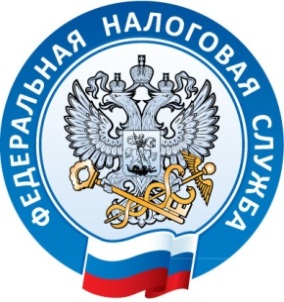                                   Межрайонная ИФНС России №1 по                       Республике Крым                                                                                                                                                     тел.(36564) 3-14-24                                                                                             12.08.2016                             До 01 декабря 2016 года автовладельцы должны уплатить транспортный налог!В 2016 году жители Республики Крым впервые будут уплачивать транспортный налог.До 01 ноября 2016 года автовладельцы получат налоговые уведомления об уплате налога, а сам налог должен быть уплачен до 01 декабря 2016 года.При этом налогоплательщики - физические лица, получившие доступ к личному кабинету налогоплательщика, получают от налогового органа в электронной форме через личный кабинет налогоплательщика документы, используемые налоговыми органами при реализации своих полномочий в отношениях, регулируемых законодательством о налогах и сборах.Документы, используемые налоговыми органами при реализации своих полномочий в отношениях, регулируемых законодательством о налогах и сборах, налогоплательщикам - физическим лицам, получившим доступ к личному кабинету налогоплательщика, на бумажном носителе по почте не направляются, если иное не предусмотрено настоящим пунктом.Для получения документов, используемых налоговыми органами при реализации своих полномочий в отношениях, регулируемых законодательством о налогах и сборах, на бумажном носителе налогоплательщики - физические лица, получившие доступ к личному кабинету налогоплательщика, направляют в любой налоговый орган по своему выбору уведомление о необходимости получения документов на бумажном носителе.Межрайонная ИФНС России №1 по Республике Крым